POUK SLOVENŠČINE NA DALJAVO ZA 9. RAZRED; TOREK, 31.3. 2020Ivan Cankar: Skodelica kave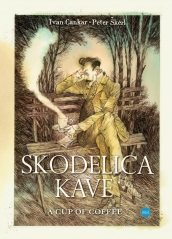 Pozdravljeni, devetošolci!Prejšnjo uro ste prebrali odlomek Cankarjeve črtice Skodelica kave in se skušali vživeti v čustva ter razpoloženja njegove matere.Odlomek ste tudi ilustrirali. Upam, da ste bili pri delu uspešni in ustvarjalni.Danes boste pokazali razumevanje prebranega odlomka in boste rešili 2. in 3. nalogo v SDZ na strani 205.Pri delu vam želim čim več uspeha, a če naletite na težave, mi pišite na moj e-naslov: irena.pak@os-dobrna.siBodite pridni, vztrajni in zdravi!Irena Pak